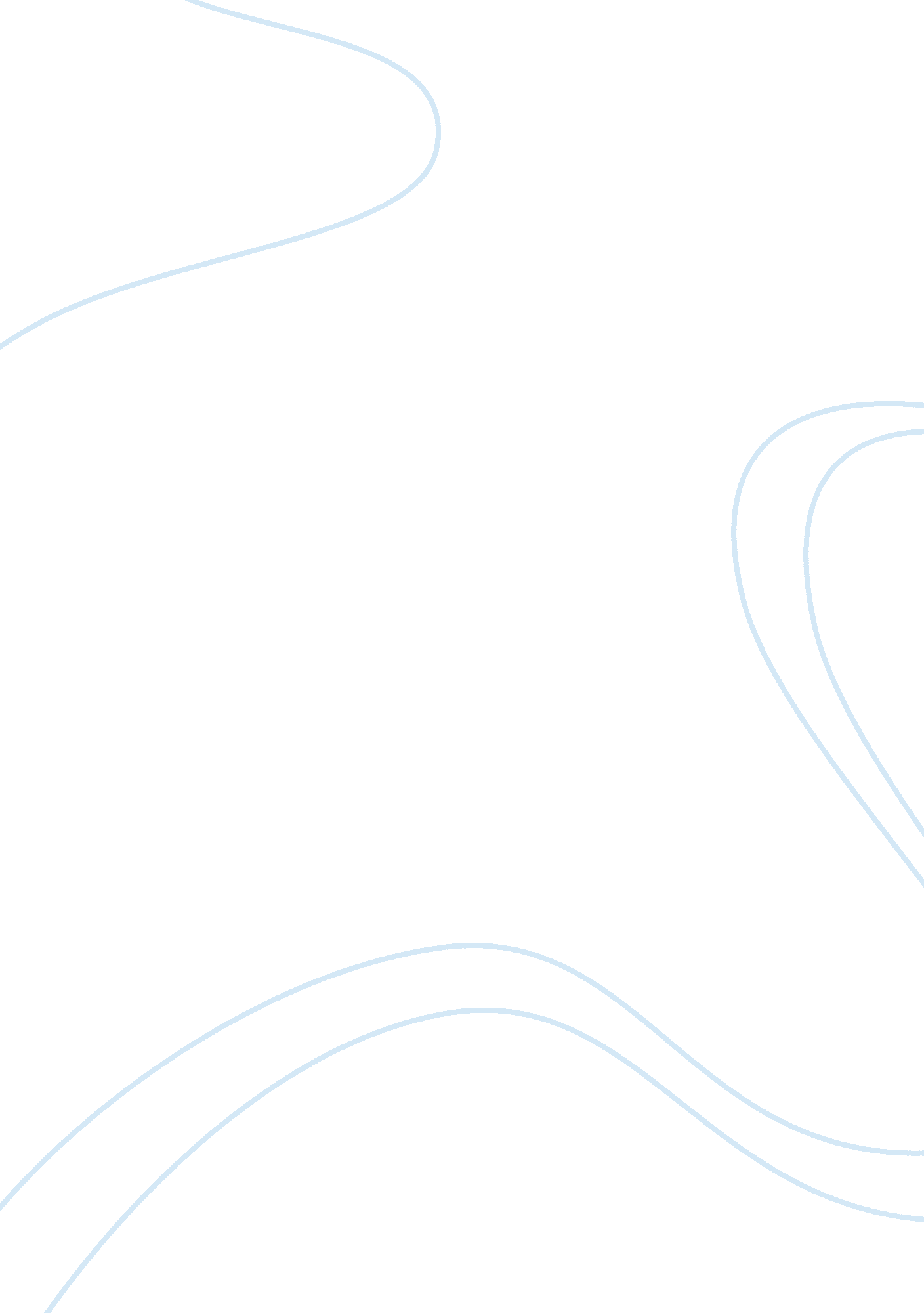 A along a fault. this energy causes theEnvironment, Climate Change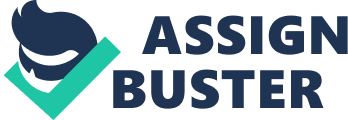 A natural process is when the surface of the earth changes. Some changes are because of slow processes like erosion and weathering. While there are other changes that are happening because of fast processes, such as landslides, volcanic eruptions, and earthquakes. In the western parts of Canada there are many different types of natural processes that occur like earthquakes. Earthquakes occur when rocks underground breaks along a fault. This energy causes the seismic waves to make the ground shake. Earthquakes happen everywhere all times. But most are unnoticeable. Since British Columbia is next to a plate boundary, they will be mostly affected from earthquakes. Earthquakes can sometimes cause land to raise up, break apart, and can cause buildings to fall over. A way the landscape changed was when the Rocky Mountains were created. The Rocky Mountains was created from an earthquake that had happened long ago, and caused land to crash into each other and rise up. Earthquakes can change the landscape by causing other natural processes like landslides, soil liquefaction, and tsunamis. In the southern parts of Canada there are many different types of natural processes that occur everyday like soil erosion. Soil erosion is a example of a natural process. This natural process is a major problem in the south. Soil erosion in Ontario is frustrating. Soil erosion is causing clogged drainage pipes. This soil is being removed 10 to 20 times faster than it coming back. This gives people like, farmers, who have hard times growing crops if the soil isn’t in the proper state for it to be used. These soils won’t be able to absorb nutrients, water, or sunlight. Soil erosion can sometimes cause small streams to form. These streams can get in the way of people’s jobs, creation/buildings being made, and possibly people’s homes. For example, buildings, food, crops, and more. Soil erosion can change the shape of a landscape fast, and make the soil useless. In the northern parts of Canada there are many different types of natural processes that occur everyday because of the huge amount of snow and ice there is. Climate change is highly affecting the whole world. An example of climate change is the ice melting. Ice is not the only thing, but it is the one I will be talking about.  Ice can create many problems for Canada and the entire world. The ice melting means the earth is slowly heating up.  Ice is a shiny reflector that is reflecting sunlight  back out of the atmosphere. If the ice is gone most the water will be absorbed from sunlight. Next leads to the earth’s temperature increasing. Warm water is being carried to the north which is one of the reasons Europe has a warm climate. Europeans predict that 25% change in the climate is because of this. These changes can also  completely change the landscape of Northern Canada. In the eastern parts of Canada there are many different natural characteristics that influence human activity.  Hydropower is one of them. The hydro power plants generate power by using water to turn a turbine. While these turbines spin it creates kinetic energy which is then after converted to electricity. This is how we use the water to our advantage without ruining the landscape. In Newfoundland and Labrador they use water to our advantage because they live around surrounding water. The generators generate about 70% of the energy for their province. There are many different human activities that influence natural characteristics. Human activities that affect the water is by polluting it. People are always littering and throwing away chemical waste into the water which is contaminating it. In the central part of Canada there are many different human activities that affect natural characteristics. In the Central part of Canada there are many interior plains landforms. Interior plains is the best landform for farming as soil is the most fertile. In Central Canada it is almost all interior plains. This is one of the best type of land for farming. Also, interior plains land is also very flat. This is helpful because it is easy to lay out crops rather than having an uneven surface, and soil is also very rich in nutrients. So the crops will be well grown and healthy. Another great factor that helps a lot is the temperature. The temperature is perfect for farming and keeping crops alive. Since Central Canada farms a lot Canada is the 5th largest provider in food. In the southern parts of Canada there are many different natural characteristics that influence human activities. To start things off let’s first say that Canada is the biggest supplier for fresh water. We try to make a lot of money from selling it to other countries. Fresh water is still rising in demand and prices are going up. Canada saves 355 million dollars worth for the protection of the Great Lakes from pollution. This is how we use the Great Lakes in Southern Ontario to our advantage. Southern canada has the most access to fresh water. Ontario is right next to the Great Lakes which is 21% of the world’s most freshest surface water. But we also pollute the freshwater very much. We pour oil, chemicals, throw garbage, pollute  and much more harmful things in our water which kills animals and makes water undrinkable. This is why they’re starting to protect the Great Lakes. In the central part of Canada there are many resources and industries that are pretty valuable. Oil and gas industries are the largest industries in the entire world, and also one of the important ones. Alberta’s economy is one of the largest economy groups basically all because of their oil industries. Alberta is the most important province to Canada because of its high profit in oil sales. Since oil is important for many things to operate/create it with it keeps the rest of the world alive. While we find an alternative to fossil fuels. Without the oil industries around the world, cars wouldn’t be able to run, factories wouldn’t work, there wouldn’t be as much electricity, tractors wouldn’t be able to collect crops, homes wouldn’t be heated, and nothing that is made of plastic would be made. Forsure oil is definitely the most important resource we have and need, and that is why Alberta’s oil has a huge impact on Canada. Oil is a very important resource in Canada and the world. The only problem is, we’re slowly losing it. In the eastern part of Canada there are many resources and industries that are pretty valuable. Fishing is very popular in the eastern part of a Canada. In Eastern Canada there is a huge amount of fish in the Grand Banks. Most people fish there because of the many fish there are, the shallow water, and the many nutrients which helps for healthy fish. They had to make policies regarding the fishing because people were overfishing. So clearly fishing is very important to the eastern peoples. More than 80% of Canada’s fish are exported to other countries. This helps the economy with a huge additional 44 billion dollars. After all fishing now is having a huge impact on Canada’s economy by adding 1 billion dollars yearly. In the southern parts of Canada there are many resources and industries that are pretty valuable. Mining is one of the major industries that makes Canada’s economy. From mining we get nickel, gold, copper, and zinc. These metals boost our economy if we sell a lot of the minerals. Ontario gets about 10. 8 billion dollars annually from exporting the minerals to other countries. About 60% of the materials we find are sent off to other countries. Mining is adding 6. 8 billion dollars to the economy each year. 